Ingersoll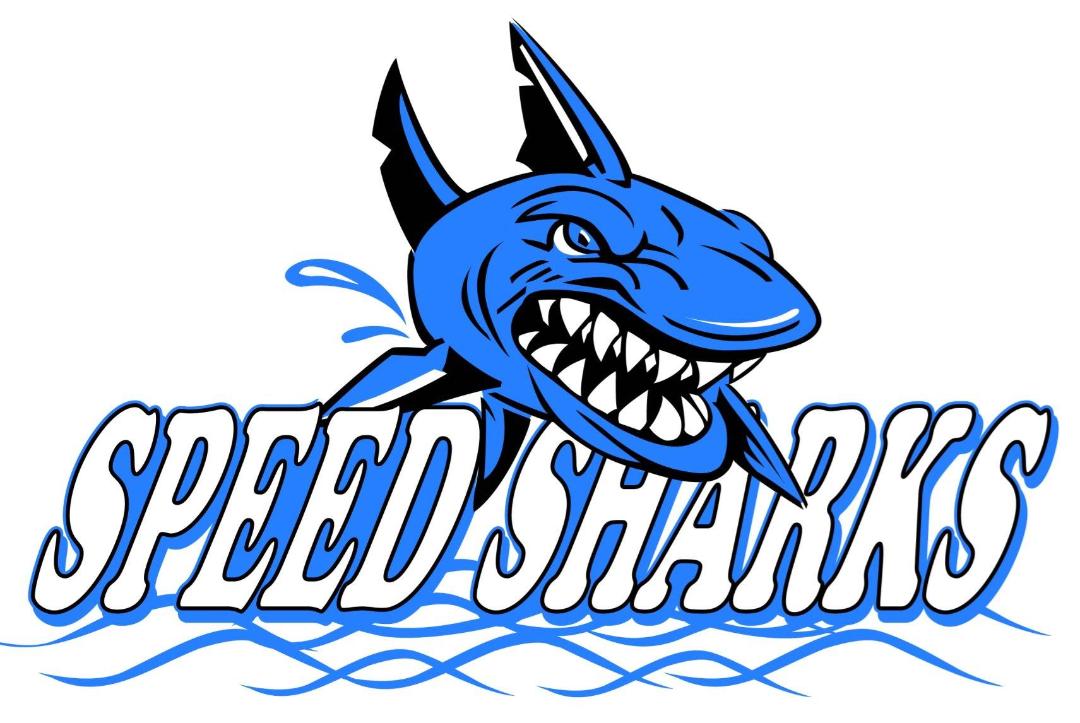 Christmas Invitational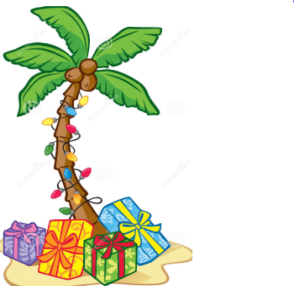 Tillsonburg Community Centre46 Hardy Ave.Tillsonburg, Ontario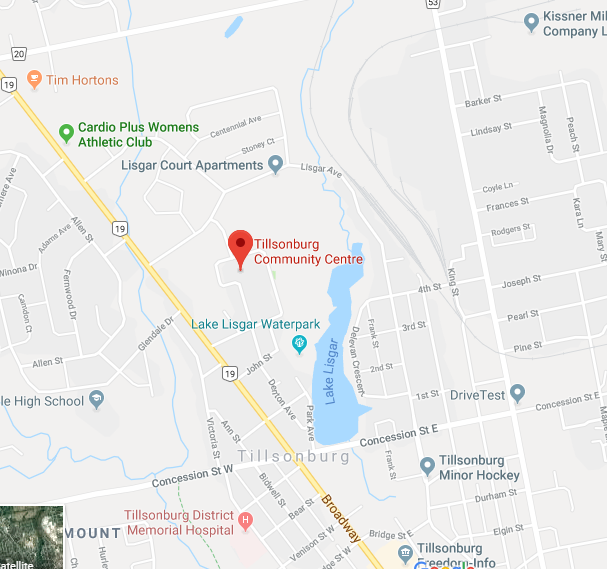 OFFICIALS  VOLUNTEER LIST: CLUB: Please list people who will be at the meet and would be willing to offer their services in officiating. Please submit with meet entries if possible, or EMAIL to Competition Coordinator: monsterdark@sympatico.caCLUB SPONSORS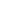 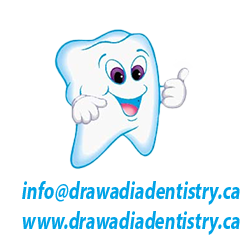 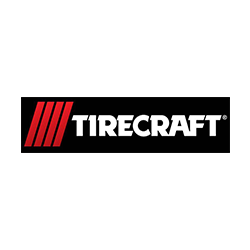 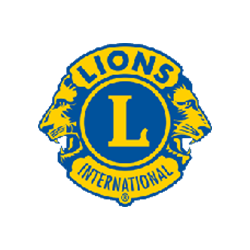 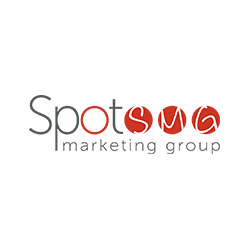 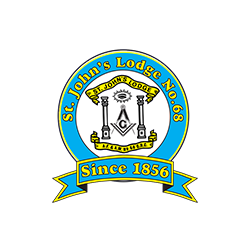 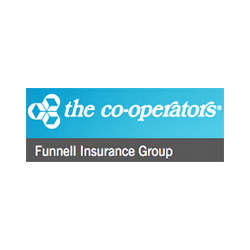 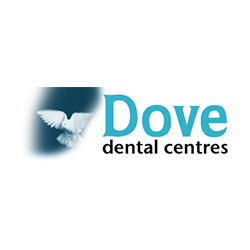 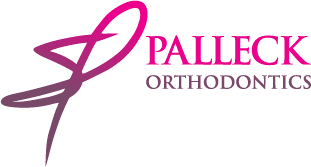 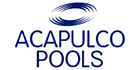 ISS Christmas InvitationalNovember 30th and December 1st, 2019ISS Christmas InvitationalNovember 30th and December 1st, 2019FACILITIES:SAFETY/LIABILITY:6 lane 25m pool Dolphin Timing SystemSwimming Canada and Swim Ontario believes that athletes, coaches, officials, support staff and volunteers have the right to participate in a safe and inclusive sport environment that is free of abuse, harassment and discrimination.  For additional resources click HERE.	Only participating swimmers, officials, certified registered coaches, and authorized people are allowed on deck.Rowan’s Law – Concussion ManagementThe Rowan’s Law requirements came into effect on July 1, 2019.  Swim Ontario takes the health and well-being of all participants in sport and recreation activities very seriously and is committed to helping all in the Swim Ontario family succeed in swimming and other activities.   Parents, coaches, officials, volunteers and swimmers all have a role to play in ensuring the safety of all participants at sanctioned competitions in Ontario.  We must create an environment that encourages and motivates participants to assume responsibility for their own safety and the safety of others.   Until further protocols or procedures are in place, the concussion management protocol will take effect for all participants at a Swim Ontario sanctioned competition that are involved in an incident resulting in a significant impact to the head, face, neck or body.  If symptoms of a possible concussion are present the participant shall be removed from any further Swim Ontario sanctioned activity until they receive Swim Ontario approval upon clearance, in writing, by a medical professional with experience in concussion treatment/protocols.  For full details and resources on Rowan’s Law and Concussion management protocols click HERE.Open and Observable EnvironmentSwimming Canada and Swim Ontario is dedicated to providing a safe and inclusive environment, which involves promoting Open and Observable Environments. This means making meaningful and concerted efforts to avoid situations where a coach/official/staff member, etc. might be alone with an athlete. All interactions between an athlete and an individual who is in a position of trust should normally, and wherever possible, be in an environment or space that is both ‘open’ and ‘observable’ to others. Event Photography/VideographyIn order to minimize risk, all photographs and video taken at Swimming Canada/Swim Ontario sanctioned competitions, whether taken by a professional photographer or videographer, spectator, team support staff or any other participant, must observe generally accepted standards of decency. Under no circumstances are cameras or other recording devices allowed in the area immediately behind the starting blocks during practice or competition starts, or in locker rooms, bathrooms, or any other dressing area.  For full details click HERE Only individuals that have made application and received authorization to record the event, in any manner, in any medium or context now known or hereafter developed, shall be granted access to the designated deck area and permission to do so.  Please contact Meet Management for application and authorization.MEET MANAGEMENT:Meet Manager: Shelly Brearley  threeburlyones@rogers.com Competition Coordinator: Rusty Pittock – Level V  monsterdark@sympatico.caCOACH’S REGISTRATION:Meet management will cross reference the list of coaches in attendance at this competition with the Swim Ontario Compliance lists.  If a coach is not on this list, meet management is obligated to enforce the Swimming Canada policy and not permit that coach to attend meet.  Meet management will forward Swim Ontario a list of coaches who they have found to be in non-compliance.ENTRY DEADLINE:ENTRY FEE:Monday November 25th, 2019All entries must be in Hy-tek format and submitted via www.swimming.caNo entries will be accepted directly by meet management.Individual Event : $10.00 Relay Event: $12.00Splash Fee: $5.00/swimmerPlease make cheques payable to Ingersoll Speed Sharks. Cheques must be given to the meet manager during warm-up.  Full payment required for all scratches made after the ENTRY deadline.MEET RESULTS:OFFICALS:RECORDS:Will be posted to www.swimming.ca within 48 hours of the meet’s completion.Officials from all clubs are invited to sign up to officiate at this meet. Please contact the Officals Chair Sharon Currah – speedsharksofficials@gmail.com  for ‘Timer’ and ‘Strokes and Turns’ positions or Competition Coordinator - Rusty Pittock - monsterdark@sympatico.ca for senior official positions. Swim times achieved at this competition will NOT be used for applications of provincial and national records.ENTRY LIMITATIONS: Swimmers will be limited to 3 individual events per session. Each Club will be limited to 2 relay teams per Gender.  All events are pre-seeded. Deck Entries are Exhibition Only.  They are not eligible for scoring or awards. Deck entries will be accepted for empty lanes only (no new heats will be created).  Swimmers entered on deck must have valid proof of SC registration as an active, registered, competitive swimmer. A fee of $12.00 per event will apply.All events will be swum as time finals. No session will be longer than 4.5 hours in length.Due to pool time restrictions meet management reserves the right to:1. Amend warm-up and start times according to number of entries received.2. Cancel relays should sessions run late.3. Limit number of swimmers in an event and or run events in multiple sessions if necessary.4. Limit number of heats in any particular event(s).DATE & TIMES:Saturday November 30, 2019Warm-Ups: 12:15 pm – 1:15 pmStart:            1:15 pmSunday December 1, 2019Warm-Ups: 7:30 am – 8:30 amStart:            8:35amMeet management reserves the right to alter warm up times and start times based on entries received.AWARDS:Ribbons will be awarded for 1st to 8th place age groups are:  6 & under, 7-8 , 9-10, 11- 12, 13-14, 15 & overBell Prizes will be randomly given out for winner of the heatCOMPETITION RULES:DIVE START:Sanctioned by Swim Ontario.
All current Swimming Canada (SC) rules will be followed.SwImming Canada Competition Warm-Up Safety Procedures will be in effect.  The full document can be viewed HERE.All swimmers participating in a provincially sanctioned meets shall be required to comply with swimwear rule GR 5.  Click HERE to view full details.  Advanced notification for exemption or for clarification of the rule please see the Competition Coordinator.Swimmers will not be penalized for scratching from preliminary heats or timed finals. Coaches are responsible to inform their swimmers before arrival of the Safety Rules as contained in this package and to ensure their adherence and the athletes disciplined behavior. Meet Officials will provide a safe environment and an organized competition. We are not responsible for the supervision of the athletes during the competition and especially during session breaks. “Meet management requires that any coach wishing to rely on a time achieved by the swimmer for an interval shorter than the total distance of the event shall so advise the Referee prior to the commencement of the session (or event) in question.”  The only meet package that will be considered as valid will be the most current version found on www.swimming.caAs per the Facility Rules for Dive Starts, this competition will be conducted as follows:Starts will be conducted from Starting Platforms (blocks) as per FINA FR 2.3 and SW 4.1from deep end onlyand/orStarts will be conducted from the Deck or Bulkhead as per Canadian Facility Rule CFR 2.3.1 and CSW 4.1.1from deep end onlyand/orIn-water starts will be conducted as per Canadian Facility Rule CFR 2.3.1 and CSW 4.1.2from both endsAthletes ages are to be submitted as of Saturday, December  1, 2018.ELIGIBILITY:All athletes must be registered as Competitive swimmers with Swimming Canada (SC) and have a valid SC registration number.  Swimming Canada entries without a valid SC registration number and registration status will be declined entry.Foreign competitors are welcome, subject to the provisions below.All foreign competitors must be registered with an amateur swimming organization recognized by FINA.  All foreign swimmers and coaches must be duly registered and residents of the governing body for which they are competing. All swimmers and coaches must be in good standing with their respective governing swim body.All foreign swimmers and coaches must have primary residence within the province /state or country for which they claim registration. Proof of residency may be green card, student ID, driver’s license, college residence or other document as deemed acceptable by Swim Ontario and shall be submitted with the Proof of Residence and Registration Status form to Swim Ontario no later than 7 days prior to start of competition.MIXED GENDER:An exemption from the requirement to swim events in gender separated events due to limited time, developmental opportunities or facility requirements and/or due to a missed swim, where on an exception basis, a referee agrees to have the swimmer swim with a heat of an opposite gender event.In spite of these exemptions, any swimmer who achieves a record time at a competition that recognizes records at any level (regional, provincial, national etc, whether age group or open) will not be recognized for that record unless the coach has advised the referee prior to the start of the session that there is a possibility of the record being broken, and the referee insures that the swimmer competes with competitors of the same gender for his/her heat.In the event that mixed gender swims are permitted, the results must still be posted separately by gender of swimmers.AGE UP DATE:Athletes ages are to be submitted as of Saturday November 30, 2019Saturday November 30, 2019Warm-Ups: 12:15 pm – 1:15 pmStart: 1:15 pmSaturday November 30, 2019Warm-Ups: 12:15 pm – 1:15 pmStart: 1:15 pmSaturday November 30, 2019Warm-Ups: 12:15 pm – 1:15 pmStart: 1:15 pmEvent Numbers GirlsAge Group Distance and StrokeEvent Numbers Boys1Open 50 Breast23Open 100 Back45Open 200 Free67Open 100 Fly89Open 200 Breast1011Open 100 IM1213Open 50 Free14Sunday December 1, 2019Warm-Ups: 7:30 am – 8:30 amStart:            8:35 amSunday December 1, 2019Warm-Ups: 7:30 am – 8:30 amStart:            8:35 amSunday December 1, 2019Warm-Ups: 7:30 am – 8:30 amStart:            8:35 amEvent Number GirlsAge Group Distance and StrokeEvent Numbers Boys158 & Under 25 Fly1617Open 50 Fly1819Open 100 Breast20218 & Under 25 Back2223Open 200 Fly2425Open 100 Free26278 & Under Breast2829Open 200 Back3031Open 200 IM32338 & Under 25 Free3435Open 50 Back36378 & Under 100 Free Relay (4 x25)38399 to 10 200 Free Relay (4 x50)404111 to 12 200 Free Relay (4 x50)424313 to 14 200 Free Relay (4 x50)444515 & Over 200 Free Relay (4 x50)46NAMELEVELSESSIONPOSITIONS QUALIFIEDPREFERENCE(S)